Atomic and NuclearChapter 27, 28, 30, 31 SyllabusB/AIn c lass: Due on this class:If you miss this class:1Mar15/16-Hubris at the end of the century-Einstein's particle theory of light-Photo-electric effectRead: 27-1, 2, 3Watch: Videos A-F (atomic)2Mar 17/20-de Broglie wavelengths and electron microscopes-Electron optics-Photon interactions with matterCheck: P27.1 #2, 4, 6, 7, 11, 13, 14Read: 27-4, 7,8,9Watch: Videos H (atomic)3Mar 21/22-Rutherford's atom and Closest approach -Nuclear radius-Bohr’s atom and atomic spectraCheck: P27.1 #16, 17, 18, 21, 22, 23Turn in: P27.1 #2, 4, 6, 7, 11, 13, 14, 16, 17, 18, 21, 22, 23Read: 27-10,11,12,13Watch: Videos I, J, K, L (atomic)4Mar 23/24-The Heisenberg uncertainty principle -The Einstein-Bohr debateCheck: P27.2 #1, 2, 3, 6, 7, 8Read: 28-1,2,3,4,5Watch: Videos M, N, O (atomic)27-31Yay Spring Break Yay Spring Break Yay Spring Break Yay Spring Break Yay Spring Break Yay Spring Break Yay Spring Break Yay! Yay Spring Break Yay Spring Break Yay Spring Break Yay Spring Break Yay Spring Break Yay Spring Break Yay Spring Break Yay! Yay Spring Break Yay Spring Break Yay Spring Break Yay Spring Break Yay Spring Break Yay Spring Break Yay Spring Break Yay! 5Apr 3/4-Particle Physics – Accelerators-QED and field particles-Hadron reference sheetCheck: P27.2 #11, 12, 13, 14Read: 32-1-3Watch: Videos A, B (particle)6Apr 5/6-Particle Physics -Decays and conservation lawsRead: 32-4-9Watch: Videos C, D (particle)7Apr 7/10-“Six quarks for Muster Mark!”-Atomic Notation and Binding Energy-Isotopic mass reference sheetCheck: P27.2 #A1,3,B1,3, C1-6Read: 30-1,2Watch: Videos E (particle)Watch: Videos A, B (nuclear)TBAIB Review 7:00 – 8:00 - Data Packet/EnergyVideo Flip: Energy and Climate Change A-F8Apr 11/12-Radioactivity/Types of radiation-Alpha decay energy/Tunneling (Heisenberg Energy)Check: P27.2 #C1-6Check: P30.2 #1, 2, 3 (separate paper pls)Turn in: P27.2#1, 2, 3, 6, 7, 8, 11, 12, 13, 14, A1,3,B1,3, C1-6Read: 30-3,4,5,6,10,12Watch: Videos C, D, E, F, G, H (nuclear)9Apr 13/17-Half life-Decay ratesCheck: P30.1 #1a, b, 2, 3, 7ab (same paper as 30.2)Read: 30-8,9,11Watch: Videos I, J, K (nuclear)10Apr 18/20-Nuclear Reactions-Nuclear Fission and Fusion-Build Your own Nuclear Weapon LabCheck: P30.1 #14, 16, 18, 20, 21, 22Read: 31-1,2,3Watch: Videos M, N, O, Q (nuclear)4/19ACT Day/IB Review 9:00 – 2:00Have your sample test finished by this day!!!!!!Have your sample test finished by this day!!!!!!11Apr 21/24-Nuclear stability – The strong nuclear force -Decay Lab/Young’s Double Slit LabCheck: P30.2 #6ab, 7, 8, 12, 13Watch: Video L (nuclear)12Apr 25/26-Work on Decay lab-Work on Young’s Double Slit labCheck: P30.1 #8, 9, 10, 11, 12, 13Turn in: P30.2 #1, 2, 3, P30.1 #1a, b, 2, 3, 7ab, P30.1 #14, 16, 18, 20, 21, 22, P30.2 #6ab, 7, 8, 12, 13, P30.1 #8, 9, 10, 11, 12, 13Check: P30.1 #8, 9, 10, 11, 12, 13Turn in: P30.2 #1, 2, 3, P30.1 #1a, b, 2, 3, 7ab, P30.1 #14, 16, 18, 20, 21, 22, P30.2 #6ab, 7, 8, 12, 13, P30.1 #8, 9, 10, 11, 12, 1313Apr 27/28Summative Assessments on: 27.1, 28.1, 30.1, 30.2Turn In: Decay LabTurn In: Young’s Double Slit Lab (EC)Turn in: FA 27.1, 27.2, 30.1, 30.2MayIB Testing!!!!!!Assignments2 Labs:Decay Lab – Determine the half-life of a computer-simulated  nuclear decayYoung's Double Slit - EC lab for IB4 Formative/Summative Assessments27.1 – Photons28.1 – Atomic and particle30.1 – Radioactivity31.1 – Nuclear Reactions3 sets of homework:P27.1 #2, 4, 6, 7, 11, 13, 14, 16, 17, 18, 21, 22, 23 /26 ptsP27.2#1, 2, 3, 6, 7, 8, 11, 12, 13, 14, A1,3,B1,3, C1-6 / 40 ptsP30.2 #1, 2, 3, P30.1 #1a, b, 2, 3, 7ab, P30.1 #14, 16, 18, 20, 21, 22, P30.2 #6ab, 7, 8, 12, 13, P30.1 #8, 9, 10, 11, 12, 13 /54 ptsAssignments2 Labs:Decay Lab – Determine the half-life of a computer-simulated  nuclear decayYoung's Double Slit - EC lab for IB4 Formative/Summative Assessments27.1 – Photons28.1 – Atomic and particle30.1 – Radioactivity31.1 – Nuclear Reactions3 sets of homework:P27.1 #2, 4, 6, 7, 11, 13, 14, 16, 17, 18, 21, 22, 23 /26 ptsP27.2#1, 2, 3, 6, 7, 8, 11, 12, 13, 14, A1,3,B1,3, C1-6 / 40 ptsP30.2 #1, 2, 3, P30.1 #1a, b, 2, 3, 7ab, P30.1 #14, 16, 18, 20, 21, 22, P30.2 #6ab, 7, 8, 12, 13, P30.1 #8, 9, 10, 11, 12, 13 /54 ptsHandouts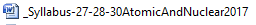 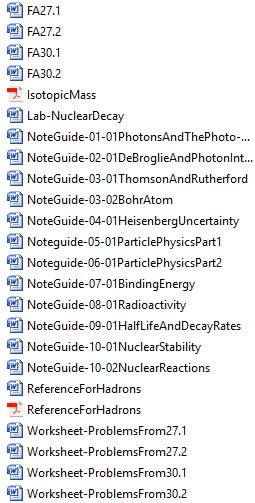 Handouts